Bitte schickt diese Anmeldung bis spätestens 21. Juni an:Nicola GrossZürcherstr. 428620 WetzikonWichtig:
Es ist auch möglich nur eine Woche (aber jeweils ganze wochen) zu kommen. Falls ihr das vorhabt, sprecht es bitte mit mit uns Helfer_nnen ab.Kontakt:Bei Fragen und Anregungen vor dem Lager:Nico:		0797024272		nicola.gross@gmail.com

Notfallnummer im Lager:	0774569629Adresse des Hauses:Ostello Alpina7746 Le PreseDieses Jahr fahren die Roten Falken aus Zürich und Bern gemeinsam ins SoLa! Wir freuen uns auf zwei actionreiche Wochen mit euch.Nehmt auch eure Freunde mit – je mehr desto besser!Eure Falkenhelfer/innenAlex, Jan, Jenny, Laurin, Marco, Meli, Nuria, Nico, Lea, Noëlle, Nora, Seba & UrsinaSoLa - Rote Falken Bern & ZürichSonntag, 14. Juli – Samstag, 27. Juli 2013Le prese - Valposciavo (GR)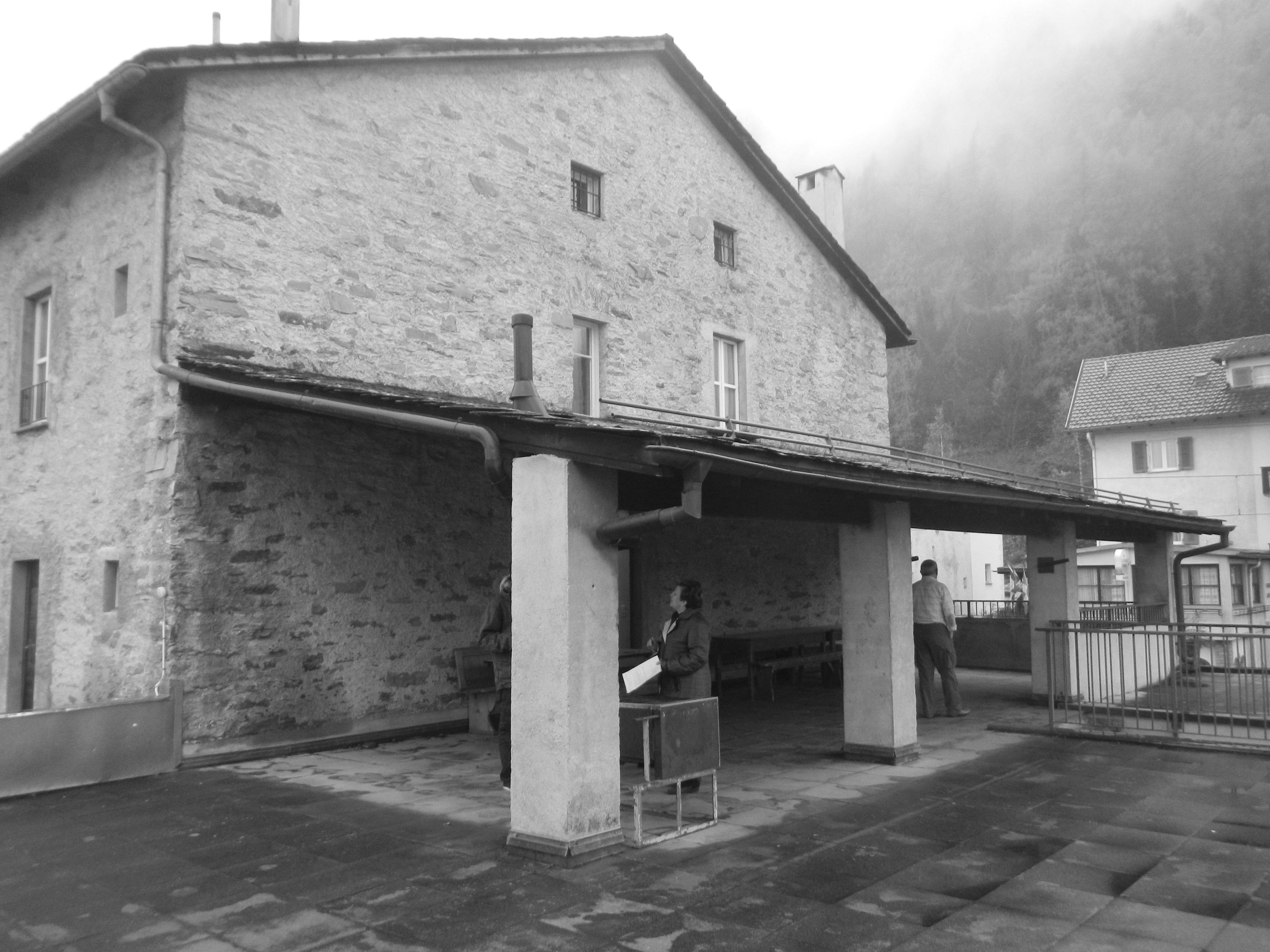 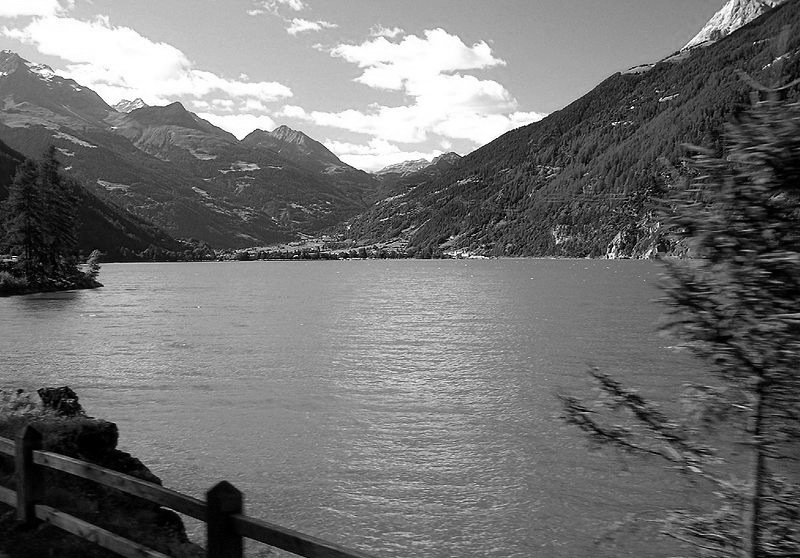 
Kosten:
Dank Spenden des Freundeskreises Mösli können wir die Lagerbeiträge dieses Jahr tiefer ansetzen als früher:CHF 400.-	Für GutverdienendeCHF 300.-	Für WenigverdienendeFamilien von denen Mehrere Kinder kommen, können ab dem 2. Kind auch 300 CHF zahlen. Solltet ihr auf mehr unterstützung angewiesen sein könnt ihr euch ungeniert bei nico Melden (0797024272)Bitte zahlt das Geld vor dem Lager auf folgendes Konto ein:IBAN-Nummer: CH02 0900 0000 8712 4809 6Falls Einzahlungsschein gewünscht, bitte bei Basil (0795630063) anfordern.Reise:
Hinreise: Sonntag 14.7.2012:	Abfahrt 08.37 Uhr Zürich HBBesammlung um 8.00 Uhr beim Treffpunkt Rückreise: Samstag 27.7.2012: 	Ankunft 17.23 Uhr Zürich HB
Verabschieden um 17.24 Uhr beim TreffpunktIch Packe meinen Rucksack und nehme...Kleidung für jedes Wetter (warme Sachen, Regensachen)gute Schuhe, WanderschuheToilettenartikel und FrottiertuchBadesachen (Schwimmhilfen wenn nötig)SchlafsackTaschenlampekleiner Rucksack (für Wanderung)MätteliTrinkflasche 1,5 lT-Shirt (u./o. Roter Pulli) zum bedrucken1 GeschirrtuchSonnenschutzHausschuheVerpackt eure Kleider in Plastiksäcke, damit sie trocken bleiben(Bitte diesen Teil abtrennen und zurückschicken:)Anmeldung:Name:								Adresse:								PLZ:			Wohnort:				Telefon: 				Geburtsdatum: 		Kontaktadresse der Eltern während des Lagers:Name:								Adresse:								PLZ:			Wohnort:				Telefon: 				Halbtax                                 GA                                     Krankenkasse			      Vers. Nr.				Höhe Lagerbeitrag:		o CHF 300		o CHF 400Besonderheiten (Allergien, Medikamente, Impfungen etc.):